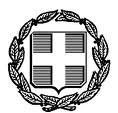 ΕΛΛΗΝΙΚΗ ΔΗΜΟΚΡΑΤΙΑΥΠΟΥΡΓΕΙΟ ΟΙΚΟΝΟΜΙΚΩΝΝίκης 5-710180 Αθήνα                        ΓΡΑΦΕΙΟ ΤΥΠΟΥ 			                       		            Τηλ.:2103332644
e-mail: press@minfin.grΤρίτη, 22  Σεπτεμβρίου 2020Δελτίο ΤύπουΔιευκόλυνση στην καταβολή δόσεων ΕΝΦΙΑΤο Υπουργείο Οικονομικών με στόχο τη  διευκόλυνση των φορολογουμένων, προχωρά σε νομοθετική ρύθμιση, με την οποία δίνεται η δυνατότητα στους πολίτες είτε να καταβάλουν την πρώτη από τις έξι μηνιαίες δόσεις του ΕΝΦΙΑ έως τις 30 Σεπτεμβρίου, είτε να καταβάλουν τις πρώτες δύο δόσεις του ΕΝΦΙΑ (Σεπτεμβρίου και Οκτωβρίου) μέχρι τις 30 Οκτωβρίου, χωρίς καμία επιπλέον προσαύξηση.Επισημαίνεται ότι τα εκκαθαριστικά για τον ΕΝΦΙΑ θα ξεκινήσουν να αναρτώνται από τις 25 Σεπτεμβρίου, αργά το απόγευμα, προκειμένου να γίνουν οι αναγκαίες αλλαγές στο σύστημα εκκαθάρισης του φόρου που οφείλονται στην πρόσφατη ρύθμιση, με την οποία απαλλάσσονται από τον ΕΝΦΙΑ οι κάτοικοι των μικρών ακριτικών νησιών.